                REZULTATI MODELARSKE LIGE              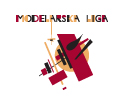 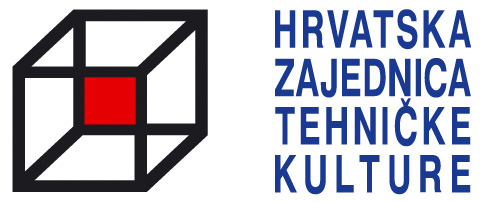                                                         lll. Oš Čakovec i Društvo pedagoga tehničke kulture                                                                                            EKIPE S TEŠKOĆAMA U RAZVOJU													Ocjenivačko povjerenstvo:Svjetlana  Seljanec  SavkovićLeonardo  BelovićGoran  PlehBr.tima    ImePrezimeOIBRaz.Ustanova/školaMentorBodoviMjesto13JanMarkoHačekVinko7.7.OŠ Sveti Martin na MuriDubravka Žignić Resman    491.17LukaGabrijelBodulicaKontrec5.5.OŠ SelnicaDubravka Žignić Resman462.5KarloRafaelKontrecLajtman6.6.OŠ SelnicaDubravka Žignić Resman453.4NinaPetarNemetŠpoljarić6.5.OŠ Sveti Martin na MuriDubravka Žignić Resman424.1VilimBenjaminSrnecNovak7.7.OŠ NedelišćeSmiljana Colar405.10VitoLauraKrižaićNovak6.6.lll. OŠ ČakovecZvonko Ljubić396.11MarkoGabrijelHorvatHodak8.7.OŠ Jože Horvata KotoribaJelena Tuksar396.9MartaKlaraFundakSmolek8.8.OŠ Jože Horvata KotoribaJelena Tuksar396.6AnaAnaKrnjakŠafarić7.7.OŠ I.G.K. Sveti Juraj na BreguRenata Martinec396.7VilimDavidVrbanecLatin7.7.OŠ I.G.K. Sveti Juraj na BreguRenata Martinec396.16LunaJuliaMiličevićLevačić Tkalec7.7.OŠ I.G.K. Sveti Juraj na BreguRenata Martinec396.3LukaFranjoČrepKranjčec8.5.OŠ IvanovecNikola Friščić396.18DavidDenisHermanBlažek7.7.OŠ IvanovecNikola Friščić396.8JelenaEnaNovakKopčić6.6.OŠ SelnicaDubravka Žignić Resman    39.6.14LucijanKarloNovakJambrošić5.5.OŠ Sveti Martin na MuriDubravka Žignić Resman    396.19AntonijaDraženkaJurasIgnac7.5.COO ČakovecVedran Vurušić471.2BiseraElvisTopčagićTopčagićPO1PO1COO ČakovecJosip Geček452.